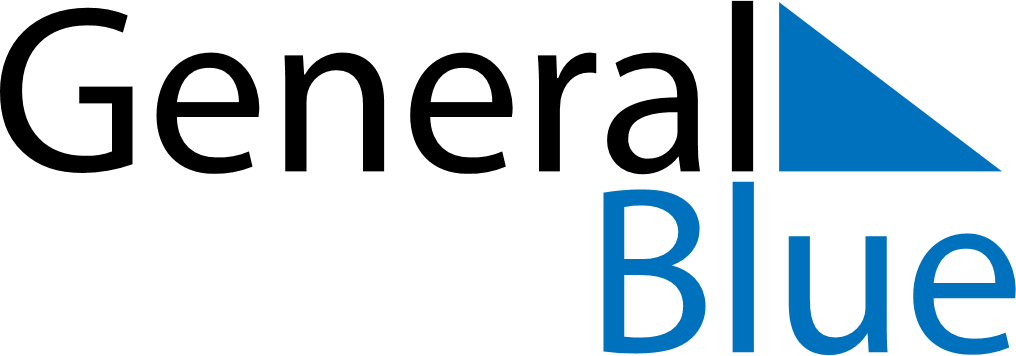 July 2028 CalendarJuly 2028 CalendarJuly 2028 CalendarJuly 2028 CalendarJuly 2028 CalendarSundayMondayTuesdayWednesdayThursdayFridaySaturday12345678910111213141516171819202122232425262728293031